4.	Webové stránky a jejich využitíWebové stránky prezentují na internetu podnik či firmu pod jeho/jejím vlastním jménem. Podnik určuje 
a kontroluje jejich obsah. Řadíme sem i stránky sdílené s jiným právním subjektem. Mezi podnikové webové stránky nezařazujeme ty, jež sice prezentují určitou firmu, ale jsou udržovány jiným subjektem. Ten je provozuje jménem daného podniku popř. v rámci nějaké služby (katalogy firem, informační servery apod.).Hlavní zjištěníV lednu 2015 disponovalo v České republice webovými stránkami 83 % podniků s deseti a více zaměstnanci. Oproti konci roku 2001, kdy měla webové stránky necelá polovina podniků (45 %), se jejich podíl téměř zdvojnásobil. Podíl podniků s webovými stránkami nerostl plynule. Do konce roku 2004 rostl podíl podniků s webovými stránkami nejrychleji, nejvýraznější meziroční rozdíly zaznamenal ČSÚ mezi lety 2001 a 2002 (růst o 11 p. b.). V následujících letech narůstal jen pozvolna. Od roku 2014 stagnuje.Není překvapením, že v některých odvětvích mají webové stránky téměř všechny podniky. Patří sem odvětví Informační a komunikační činnosti, Profesní, vědecké a technické činnosti, Činnosti cestovních agentur a kanceláří, Peněžnictví a pojišťovnictví, Ubytování, Obchod a z průmyslových odvětví je to Dřevozpracující a papírenský průmysl. Relativně nejméně podniků s webovými stránkami bylo zaznamenáno v odvětví Maloobchodu (mimo motorových vozidel).Podíly podniků s cizojazyčnými verzemi webových stránek se mezi jednotlivými obory podnikání významně odlišují. Důležitou roli hraje také okolnost, zdali podniky své výrobky a služby nabízí do zahraničí. Např. všechny velké podniky v oblasti Ubytování a Činnosti cestovních agentur a kanceláří v lednu 2015 uvedly, že webové stránky měly také v cizím jazyce. Naopak nejmenší (ani ne desetinový) podíl vykazovaly malé podniky z oboru Stavebnictví. Z cizojazyčných verzí webových stránek jasně převažují stránky v anglickém jazyce, které má dlouhodobě zhruba třetina ze všech podniků. S velkým odstupem následují stránky v jazyce německém, jež má o polovinu méně podniků než anglické. Nejčastější službou, kterou podnikové webové stránky ve vztahu ke svým zákazníkům nabízejí, je možnost nahlížení do katalogů a ceníků nabízených výrobků a služeb. Tato možnost byla k dispozici na téměř 60 % webových stránkách českých podniků. Z 35 % webových stránek podniků v České republice mohl zákazník objednávat či rezervovat nabízený produkt nebo službu. V necelé desetině případů bylo objednané produkty nebo služby možné prostřednictvím webových stránek také zaplatit.Méně často byla na webových stránkách podniků v lednu 2015 nabízena zákazníkům možnost konfigurovat/přizpůsobovat standardně nabízený výrobek nebo službu podle jejich požadavků. Tyto funkce umožňovalo 11 % webů. Pět procent podnikových webových stránek nabízelo registrovaným uživatelům možnost přizpůsobovat zobrazovaný obsah stránek jejich preferencím. Necelá desetina webových stránek pak nabízela návštěvníkům sledování stavu vyřizované zakázky.Graf 4.1: Podniky* v ČR s webovými stránkami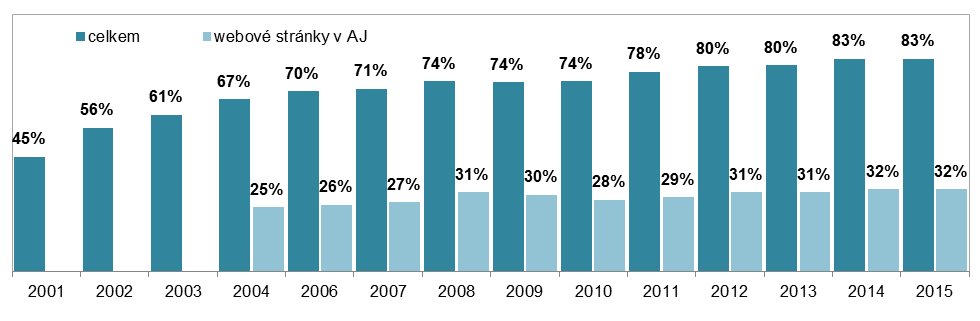 *podíl na celkovém počtu podniků v dané velikostní a odvětvové skupině (v %)podíl na celkovém počtu podniků v dané velikostní a odvětvové skupině (v %)Tab. 4.1: Podniky v ČR s webovými stránkami, leden 2015Tab. 4.2: Funkcionality webových stránek podniků v ČR, leden 2015Graf 4.2: On-line služby na webových stránkách podniků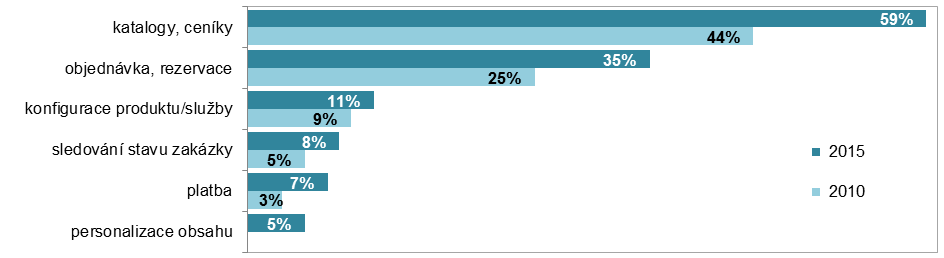 Zdroj: Český statistický úřad 2015Celkempřizpůsobené pro mobilní zařízenícizojazyčná verze 
celkempodle jazykové verzepodle jazykové verzepodle jazykové verzeCelkempřizpůsobené pro mobilní zařízenícizojazyčná verze 
celkemanglickáněmeckáruskáPodniky celkem (10+)82,7 26,0 35,0 32,3 17,4 6,8 Velikost podniku  10–49 zaměstnanců80,4 24,6 28,3 25,8 13,1 5,0   50–249 zaměstnanců90,2 29,5 56,7 52,6 31,9 12,0   250 a více zaměstnanců94,0 39,1 71,5 69,1 37,6 17,7 Odvětví (ekonomická činnost)  Zpracovatelský průmysl83,0 22,4 44,1 40,4 27,8 9,7   Výroba a rozvod energie, plynu, tepla87,9 22,3 27,2 26,4 8,7 1,7   Stavebnictví86,0 21,8 12,7 10,0 7,1 2,6   Obchod; opravy motorových vozidel81,1 27,6 28,6 25,6 11,4 4,7   Doprava a skladování70,2 19,0 25,8 24,0 15,3 2,8   Ubytování, stravování a pohostinství80,5 39,9 46,6 43,9 29,0 11,4   Informační a komunikační činnosti96,0 48,0 55,8 53,4 9,2 5,9   Peněžnictví a pojišťovnictví94,1 39,4 48,4 42,8 9,0 5,6   Činnosti v oblasti nemovitostí83,4 26,2 31,7 31,0 10,2 4,7   Profesní, vědecké a technické činnosti90,4 24,8 48,8 48,5 15,4 11,3   Administrativní a podpůrné činnosti74,2 27,3 28,7 26,3 10,6 5,2 zveřejněné katalogy/ ceníkymožnost konfigurace produktu/ službymožnost objednávky/ rezervacemožnost platbymožnost sledovat stav zakázkypersonalizace obsahu Podniky celkem (10+)59,3 10,8 35,3 6,7 8,1 5,4 Velikost podniku  10–49 zaměstnanců58,2 10,1 35,5 6,4 7,7 4,7   50–249 zaměstnanců63,8 12,8 34,4 6,9 8,4 7,4   250 a více zaměstnanců62,1 17,7 35,1 11,2 15,6 10,4 Odvětví (ekonomická činnost)  Zpracovatelský průmysl61,6 10,1 28,8 5,4 5,7 4,6   Výroba a rozvod energie, plynu, tepla59,0 8,0 25,0 1,5 7,2 4,3   Stavebnictví49,8 6,8 26,8 1,4 3,0 6,2   Obchod; opravy motorových vozidel66,6 13,6 46,4 10,9 14,7 5,7   Doprava a skladování38,1 7,4 26,9 3,3 6,9 4,8   Ubytování, stravování a pohostinství73,1 15,7 58,4 8,9 5,6 5,1   Informační a komunikační činnosti66,9 21,2 52,1 18,8 19,4 11,8   Peněžnictví a pojišťovnictví65,8 28,6 44,1 21,6 19,7 10,9   Činnosti v oblasti nemovitostí48,1 4,6 22,3 4,7 6,1 4,6   Profesní, vědecké a technické činnosti54,9 6,7 27,9 2,1 3,1 2,6   Administrativní a podpůrné činnosti49,5 10,2 34,3 7,7 9,1 7,8 